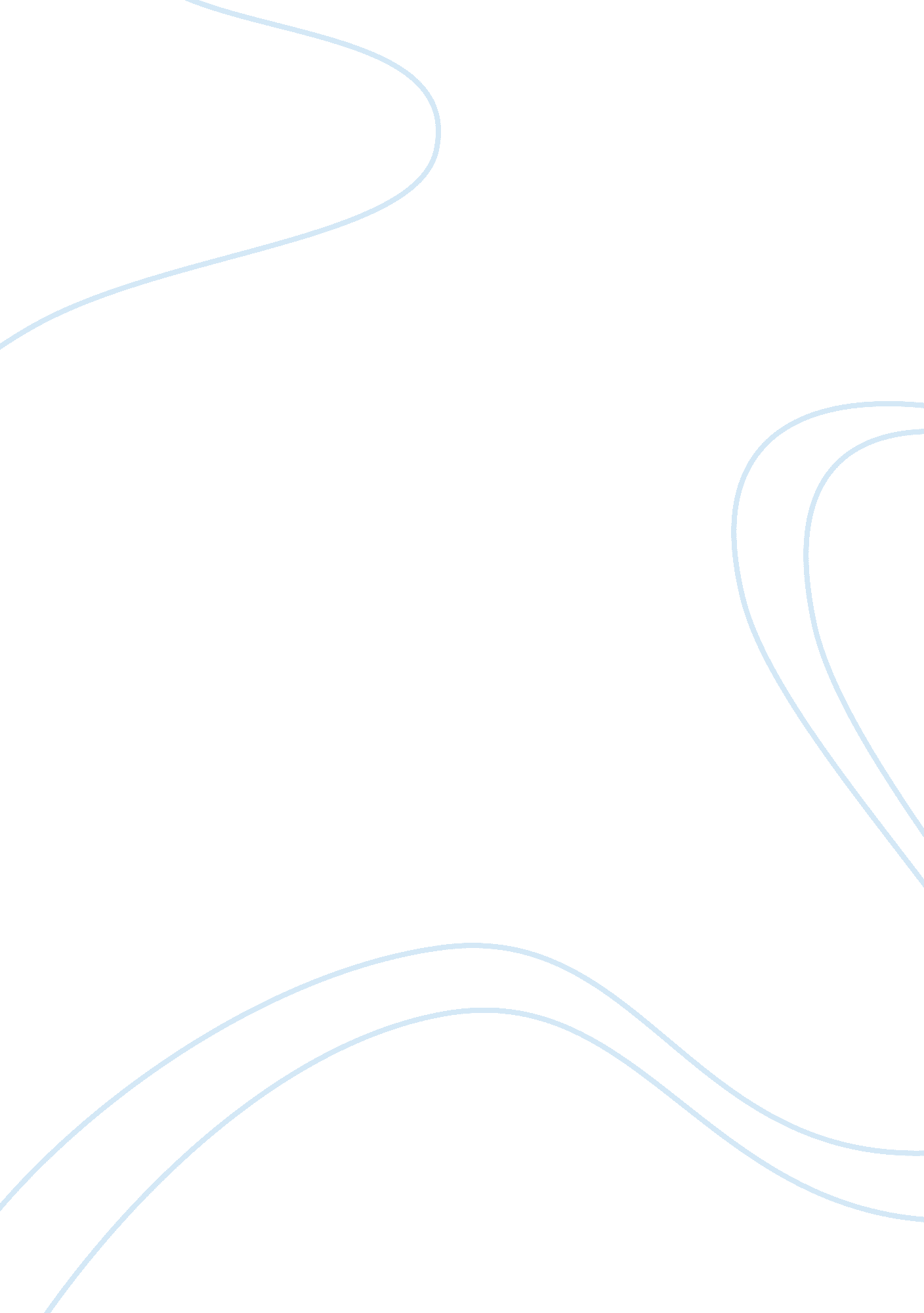 Example of essay on social alienationGovernment, Capitalism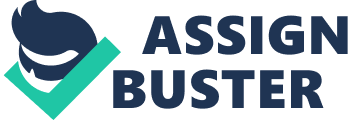 What can be changed in society to lessen the social alienation? The society we live in has a lot of problems, yet in one way or another the society is a crucial cause of human problems. Social alienation is one of the problems in a society that causes misery among individuals. In the real world, social alienation keeps on increasing in society if action is not taken. Hence, there are various ways that such is alienation can be lessened in society. Social alienation in this perspective refers to separation in three aspects namely, separation from work, people, as well as ourselves. Lessening alienation reduced human problems and misery in society. 
Social alienation can be lessened through eradication of capitalism, and introduction of socialism in society. Karl Marx asserted that capitalism is one of the economic order that alienates people. Competition in must focus on the corporation, and helping of others in society. The relationship between people in society must be based on other issues rather than wealth, labor, and property. In society, primary groups must be introduced since it helps in developing good relationships and interaction on the face-to-face basis. As society, social alienation can be lessened through the development of caring and intimacy among people, and reducing impersonal, individualistic, and associational behaviors. Social alienation can also be lessened by improving the socialization events in both the city and rural areas. In the contemporary society, it is evident that people live a misery and lonely life. Technological advancement has taken away the social life of families. In fact, everyone is always on social networks. Therefore, it is important to incorporate the importance of socialization in educational curriculum.. This strategy will increase communication and interaction in families, and educational institution. In addition, social alienation can be reduced by educating people on the importance of working. In the modern world, people work for own material benefits, rewards and wages. Working should be given a new meaning so as to lessen social alienation. People must work for socialization, interaction, and communal benefits. Perhaps, people in society need to be taught on how to take work as a social and moral responsibility. Moreover, people must ensure that their lives are their own; meaning issues of manipulation and the force must be eliminated at a personal level. In this perspective, individuals are required to be active and take control of every aspect of their life. Passivity in life increases social alienation; therefore, lessening of social alienation requires elimination of capitalism, modernization, peer pressure, manipulation, and introduction of cultural and religious ties. 